Номер в геральдическом реестре Ульяновской областиДата внесения в геральдический реестр Ульяновской областиНазвание официального символаРегистрационный номер в Государственном геральдическом регистре Российской Федерации и дата внесенияЦветное графическое изображение (рисунок) официального символа (в действующей редакции)Геральдическое описание официального символа (текст) с указанием автора/авторов (в действующей редакции)Решение об утверждении (об изменении) официального символаМесто хранения официального символа1234567817618.08.2016Флаг Языковское городское поселение№ 8691 от 20.11.2013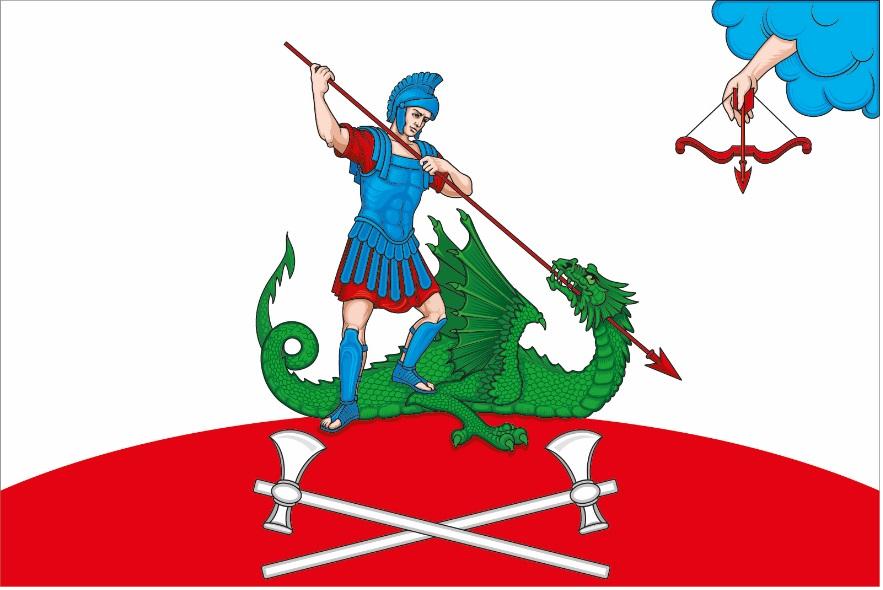 Прямоугольное двухстороннее полотнище белого цвета с отношением ширины к длине 2:3, несущее внизу выпуклую полосу красного цвета шириной по краям 1/5, а в середине – 1/3 ширины полотнища. На белом полотнище изображены зелёным, голубым, розовым и красным цветом фигуры из герба муниципального образования Языковское городское поселение (воин, пронзающий копьём дракона, сопровождённый слева в верхнем углу рукой, выходящей из облака и  держащей лук со стрелой). Константин Мочёнов, исполнительный директор правления общероссийской общественной организации «Союз геральдистов России» (г. Химки), Анна Гарсиа, дизайнер общества с ограниченной ответственностью «Регион-Сервис» (г. Москва), Вячеслав Мишин 
(г. Химки).Решение Совета депутатов муниципального образования Языковское городское поселение от 27.09.2013 № 6Администрация муниципального образования Языковское городское поселение